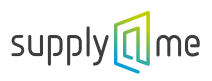 Supply@ME Capital lancia la prima operazione di Inventory Monetisation È italiana la prima azienda coinvoltaSiglato il contratto per la prima operazione di monetizzazione del magazzino messa a punto dalla Società fondata da Alessandro Zamboni e quotata alla Borsa londinese. L’operazione, unica sul mercato per la sua portata innovativa e i benefici generati, vede protagonista un’azienda italiana Londra, 26 Settembre 2022 – Supply@ME Capital plc (o SYME), l'innovativa piattaforma fintech italiana quotata al London Stock Exchange e fondata da Alessandro Zamboni che fornisce il servizio di Inventory Monetisation© alle aziende manifatturiere e commerciali, è lieta di annunciare il completamento della prima operazione ufficiale di Inventory Monetisation ("IM").Questa prima operazione di Inventory Monetisation arriva a seguito dell'alleanza strategica firmata con VeChain Foundation, primario operatore nei servizi blockchain con particolare riferimento alla supply chain e alla sostenibilità. L’accordo è finalizzato al lancio di uno stream Web3 con l'intenzione di finanziare fino a 10 milioni di dollari di transazioni di Inventory Monetisation, basate su token non fungibili ("NFT") dedicati, sottoscritti direttamente da VeChain.L’operazione, del valore complessivo di circa € 1,6 milioni, ha avuto come oggetto una società italiana attiva nella progettazione e realizzazione di veicoli industriali e speciali, sistemi elettronici, cablaggi elettrici e componentistica per vari settori. L'azienda Cliente è attiva in Europa (in particolare in Italia), Africa e Stati Uniti.Più in dettaglio, l'operazione di Inventory Monetisation ha previsto il coinvolgimento:di una delle società dedicate al trading degli inventory (“Stock Company”), appartenenti al Fondo Alternativo di Investimento promosso da Supply@ME; delle società operative italiane controllate da Supply@ME:Supply@ME S.r.l., in qualità di originator del magazzino e fornitore del servizio;Supply@ME Technologies S.r.l., in qualità di Platform provider. Operativamente, la Piattaforma sarà utilizzata dalla Società Cliente per caricare il magazzino da monetizzare (e, di conseguenza, coniare l'NFT), integrare e trasferire i dati di Enterprise-Resource-Planning per consentire le necessarie attività di monitoraggio e ispezione degli inventory;VeChain Foundation, quale fornitore dei servizi blockchain e, al contempo, sottoscrittore degli NFT. Al riguardo, ogni token incorpora una serie di diritti sul magazzino, inclusa la possibilità di ottenere profitti mensili generati dalle attività di trading dell’inventory svolte dalla Stock Company e il diritto del titolare di NFT di richiedere, a certe condizioni, la consegna fisica dei beni compresi nell’operazione di Inventory Monetisation.Parallelamente, Supply@ME sta lavorando ad altre operazioni di Inventory Monetisation con operatori istituzionali appartenenti alla finanza tradizionale nonché sta studiando forme di cooperazione con specifici intermediari finanziari in modo da permettere ai medesimi di utilizzare la Piattaforma Supply@ME per specifiche iniziative commerciali.Alessandro Zamboni, CEO di Supply@ME, ha dichiarato: “Siamo entusiasti di aver raggiunto l’accordo per la prima operazione di Inventory Monetisation. La tecnicità e l'innovazione apportate dal nostro servizio sono davvero uniche sul mercato e siamo lieti di supportare la nostra azienda cliente in questa nuova fase di strategie di gestione del magazzino. Siamo consapevoli che la complessità del modello ha richiesto più tempo di quanto previsto, ma penso che questa prima operazione di Inventory Monetisation aiuterà la nostra platea di investitori, tipicamente parte della finanza tradizionale, a comprendere, nel dettaglio, le caratteristiche del servizio e a riconoscerne, definitivamente, la sua fattibilità. Grazie a questa prima operazione, ci aspettiamo l’ulteriore opportunità di co-progettare nuove soluzioni inventory-based, insieme a specifici partner dell’industria finanziaria. Infine, siamo certi che VeChain, un'organizzazione unica nel settore della sostenibilità e del supporto alle supply chain, aumenterà la fiducia nell'utilizzo della blockchain su casi aziendali reali e creerà le basi per iniziare a utilizzare i protocolli di Decentralised Finance*, combinati con il nostro servizio di Inventory Monetisation, per supportare le supply chain globali e, più in generale, l'economia reale”.* La DeFi (Finanza Decentrata) è un settore emergente che consente agli utenti di effettuare transazioni finanziarie direttamente tra di loro, un’alternativa ai servizi finanziari tradizionali che si sta diffondendo rapidamente.About Supply@MESupply@ME consente alle aziende, per il tramite di un Fondo Alternativo di investimento dedicato, di generare flussi di cassa, senza contrarre debiti, monetizzando le scorte di magazzino esistenti. Prima che un'azienda trovi un cliente finale per i suoi prodotti, la piattaforma Supply@ME consente loro di vendere ("monetizzare") il proprio magazzino a società di “inventory trading” di emanazione del Fondo Alternativo di Investimento e ricevere immediatamente denaro per migliorare il proprio capitale circolante.Ufficio StampaSpriano Communication&PartnersMail to: mrusso@sprianocommunication.com; fgirardo@sprianocommunication.comMob. Matteo Russo 347/9834881; Fiorella Girardo 348/8577766